ANNEXURE– V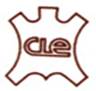 ANALYSIS–INDIA’S IMPORT OF LEATHER, LEATHER PRODUCTS& FOOTWEARDURING APRIL-MARCH 2023-24 VIS-À-VIS APRIL- MARCH 2022-23.As per officially notified DGCI&S monthly India’s Import Data, the Import of Raw Hides & Skins, Leather, Leather products & Footwear for the period April-March 2023-24 touched US $ 1196.01 Million as against the performance of US $ 1468.88 Million in April-March 2022-23, recording a decline of  -18.58%. INDIA'S IMPORT OF LEATHER, LEATHER PRODUCTS & FOOTWEARDURING April-Mar 2023-24  VIS-À-VIS April- Mar 2022-23                                                                       (Value in Million US $)Source : DGCI&SMONTH WISE IMPORT OF LEATHER, LEATHER PRODUCTS & FOOTWEAR DURING APRIL-MAR 2023-24(Value in Million US $)Source : DGCI &S          CATEGORYAPR - MARAPR - MAR% % SHARE IN% SHARE IN2022-232023-24VARIATION 22-23 23-24RAW HIDES AND SKINS32.9321.31-35.29%2.24%1.78%FINISHED LEATHER450.72379.43-15.82%30.68%31.72%LEATHER FOOTWEAR481442.17-8.07%32.75%36.97%FOOTWEAR COMPONENTS35.3621.53-39.11%2.41%1.80%LEATHER GARMENTS1.42.0143.57%0.10%0.17%LEATHER GOODS60.0767.1311.75%4.09%5.61%SADDLERY AND HARNESS3.412.57-24.63%0.23%0.21%NON-LEATHER FOOTWEAR403.99259.86-35.68%27.50%21.73%TOTAL1468.881196.01-18.58%100.00%100.00%PRODUCTAPRILMAYJUNEJULYAUGSEPTOCTNOVDECJANFEBMARTOTAL202320232023202320232023202320232023202420242024APR-MAR 2024RAW HIDES & SKINS2.11.631.822.232.011.881.731.581.771.481.391.6921.31FINISHED LEATHER32.2841.225.9834.0235.134.5432.1629.3625.2726.6531.1731.7379.43LEATHER FOOTWEAR23.1446.3466.2832.9626.0833.8938.5164.1159.6419.1817.314.74442.17FOOTWEAR COMPONENTS2.162.461.241.291.142.011.871.251.821.851.772.6721.53LEATHER GARMENTS0.050.120.150.110.210.150.290.280.150.150.180.172.01LEATHER GOODS44.936.455.226.764.457.994.396.695.545.794.9267.13SADDLERY AND HARNESS0.110.260.240.220.370.190.210.120.260.140.220.232.57NON-LEATHER FOOTWEAR25.4842.4241.2514.7510.8417.7122.3138.6329.96.185.754.64259.86TOTAL89.32139.36143.4190.882.5194.82105.07139.72125.561.1763.5760.761196.01